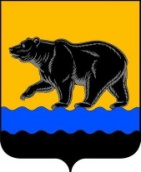 АДМИНИСТРАЦИЯ ГОРОДА НЕФТЕЮГАНСКАПОСТАНОВЛЕНИЕ11.05.2017 											№ 86-нпг.НефтеюганскОб утверждении положения о размерах и условиях оплаты труда работников муниципальных казённых учреждений города НефтеюганскаВ соответствии с Трудовым кодексом Российской Федерации, Федеральным законом от 06.10.2003 № 131-ФЗ «Об общих принципах организации местного самоуправления в Российской Федерации», Уставом города Нефтеюганска, в целях упорядочения оплаты труда работников муниципальных казённых учреждений администрация города Нефтеюганска постановляет:1.Утвердить положение о размерах и условиях оплаты труда работников муниципальных казённых учреждений города Нефтеюганска согласно приложению к постановлению.2.Органам администрации города Нефтеюганска, осуществляющим функции и полномочия учредителя муниципальных учреждений города Нефтеюганска, в срок до 01.07.2017:2.1.Разработать рекомендации по установлению выплат стимулирующего характера работникам подведомственных муниципальных казённых учреждений, исходя из критериев, позволяющих оценить результативность и качество работы.2.2.Разработать показатели и порядок отнесения муниципального казённого учреждения к группе по оплате труда руководителей.2.3.Привести положения об оплате труда работников муниципальных казенных учреждений по видам экономической деятельности в соответствие с положением, указанным в пункте 1 постановления.3.Руководителям муниципальных казенных учреждений города Нефтеюганска привести положения об оплате труда работников муниципальных казенных учреждений в соответствие с положением, указанным в пункте 1 постановления, и согласовать с органом администрации города Нефтеюганска, осуществляющим функции и полномочия учредителя муниципальных казенных учреждений.4.Опубликовать (обнародовать) постановление в газете «Здравствуйте, нефтеюганцы!».5.Департаменту по делам администрации города (Виер М.Г.) разместить постановление на официальном сайте органов местного самоуправления города Нефтеюганска в сети Интернет.6.Постановление вступает в силу по истечении трех месяцев после его официального опубликования.Глава города Нефтеюганска                                                                С.Ю.ДегтяревПриложение                                                  к постановлению              администрации города    от 11.05.2017 № 86-нпПоложение о размерах и условиях оплаты труда работников муниципальных казённых учреждений города Нефтеюганска1.Положение о размерах и условиях оплаты труда работников муниципальных казённых учреждений города Нефтеюганска (далее – Положение) разработано в соответствии с трудовым законодательством и иными правовыми актами Российской Федерации, Ханты-Мансийского автономного округа - Югры, органов местного самоуправления города Нефтеюганска и регулирует порядок и условия оплаты труда и иных выплат руководителям и работникам (далее - работники) муниципальных казённых учреждений города Нефтеюганска (далее – муниципальное учреждение).2.Системы оплаты труда работников муниципальных учреждений устанавливаются коллективными договорами, соглашениями, нормативными правовыми актами администрации города Нефтеюганска, а также настоящим Положением и включают в себя размеры окладов (должностных окладов), ставок заработной платы, выплат компенсационного и стимулирующего характера.3.Установление и изменение системы оплаты труда работников муниципальных учреждений осуществляется с учетом:3.1.Единого тарифно-квалификационного справочника работ и профессий рабочих, единого квалификационного справочника должностей руководителей, специалистов и служащих или профессиональных стандартов.3.2.Обеспечения государственных гарантий по оплате труда.3.3.Профессиональных квалификационных групп, утверждаемых федеральным органом исполнительной власти, осуществляющим функции по выработке государственной политики и нормативно-правовому регулированию в сфере труда.3.4.Перечня выплат компенсационного характера, установленного настоящим Положением.3.5.Перечня выплат стимулирующего характера, установленного настоящим Положением.3.6.Создания условий для оплаты труда работников в зависимости от результатов и качества работы, а также их заинтересованности в эффективном функционировании муниципального учреждения в целом, в повышении качества оказываемых услуг.3.7.Единых рекомендаций по установлению на федеральном, региональном и местном уровнях систем оплаты труда работников государственных и муниципальных учреждений.3.8.Мнения выборного органа первичной профсоюзной организации.4.Системы оплаты труда работников муниципальных учреждений устанавливаются с учетом положений по оплате труда работников муниципальных учреждений по видам экономической деятельности, утвержденным постановлениями администрации города Нефтеюганска.5.Размеры окладов (должностных окладов), ставок заработной платы устанавливаются в соответствии с пунктом 3 настоящего Положения руководителем муниципального учреждения на основе требований к профессиональной подготовке и уровню квалификации, которые необходимы для осуществления соответствующей профессиональной деятельности, с учетом сложности и объема выполняемой работы.6.Размеры окладов (должностных окладов), ставок заработной платы работников определяются на основе профессиональных квалификационных групп профессий рабочих и должностей служащих, утверждаемых в соответствии с Трудовым кодексом Российской Федерации федеральным органом исполнительной власти, осуществляющим функции по выработке государственной политики и нормативно-правовому регулированию в сфере труда.7.Выплаты компенсационного характера устанавливаются в соответствии с положением по оплате труда работников учреждений по видам экономической деятельности и приложением 1 к настоящему Положению в процентном соотношении к окладам (должностным окладам), ставкам заработной платы работников или в абсолютных размерах, если иное не установлено федеральными законами и иными нормативными правовыми актами Российской Федерации, законами и иными нормативными правовыми актами субъекта Российской Федерации.8.Размеры и условия осуществления выплат компенсационного характера работникам устанавливаются коллективными договорами, соглашениями, локальными нормативными актами в соответствии с трудовым законодательством и иными нормативными правовыми актами, содержащими нормы трудового права, Перечнем видов выплат компенсационного характера согласно приложению 1 к настоящему Положению.9.Размеры и условия осуществления выплат стимулирующего характера работникам (за исключением руководителей муниципальных учреждений, их заместителей, главных бухгалтеров) устанавливаются коллективными договорами, соглашениями, локальными нормативными актами, трудовыми договорами в соответствии с примерным положением по оплате труда работников учреждений по видам экономической деятельности, Перечнем видов выплат стимулирующего характера согласно приложению 2 к настоящему Положению.Выплаты стимулирующего характера устанавливаются с учетом разрабатываемых в муниципальном учреждении показателей и критериев оценки эффективности труда работников этих учреждений.10.Заработная плата руководителей муниципальных учреждений, их заместителей и главных бухгалтеров состоит из должностного оклада, выплат компенсационного и стимулирующего характера.Размер должностного оклада руководителя муниципального учреждения определяется трудовым договором в зависимости от масштаба управления и особенностей деятельности муниципального учреждения и может быть изменен в соответствии с трудовым законодательством один раз в год по итогам предшествующего года.Должностные оклады заместителей руководителей и главных бухгалтеров муниципальных учреждений устанавливаются на 20, 30 процентов соответственно ниже должностных окладов руководителей этих учреждений.11.Заработная плата руководителя муниципального учреждения, заместителя руководителя и главного бухгалтера муниципального учреждения определяется трудовым договором, в том числе конкретные размеры выплат компенсационного характера и стимулирующего характера устанавливаются:11.1.Руководителю муниципального учреждения - органом администрации города Нефтеюганска, осуществляющим полномочия учредителя в отношении подведомственного учреждения, по согласованию с заместителем главы города Нефтеюганска, координирующим деятельность органа администрации и департаментом экономического развития администрации города Нефтеюганска.11.2.Заместителям руководителя и главному бухгалтеру - руководителем муниципального учреждения по согласованию с органом администрации города Нефтеюганска, осуществляющим полномочия учредителя в отношении подведомственного учреждения. 11.3.Условия оплаты труда руководителей муниципальных учреждений устанавливаются в трудовом договоре, заключенном на основе типовой формы трудового договора, утвержденной постановлением Правительства Российской Федерации от 12.04.2013 № 329.12.Выплаты компенсационного характера устанавливаются для руководителей муниципальных учреждений, их заместителей и главных бухгалтеров в процентном соотношении к должностным окладам или в абсолютных размерах, если иное не установлено федеральными законами и иными нормативными правовыми актами Российской Федерации, законами и иными нормативными правовыми актами субъекта Российской Федерации.13.Руководителям учреждений, их заместителям, главному бухгалтеру устанавливается выплата стимулирующего характера в виде единовременной премии за выполнение особо важных и сложных заданий.Единовременная премия за выполнение особо важных и сложных заданий выплачивается в порядке, установленном в приложении 3 к Положению.14.Предельный уровень соотношения среднемесячной заработной платы руководителей, их заместителей, главных бухгалтеров муниципальных учреждений и среднемесячной заработной платы работников учреждений (без учета заработной платы соответствующего руководителя, его заместителей, главного бухгалтера) устанавливается постановлением администрации города Нефтеюганска в кратности от 1 до 7 и определяется органом администрации города Нефтеюганска, осуществляющим полномочия учредителя в отношении подведомственного учреждения в размере, не превышающем размера, который установлен настоящим пунктом. 14.1.Соотношение среднемесячной заработной платы руководителя учреждения, его заместителей и главного бухгалтера учреждения и среднемесячной заработной платы работников учреждения рассчитывается за календарный год с учетом всех финансовых источников формирования заработной платы. Определение размеров среднемесячной заработной платы осуществляется в соответствии с постановлением Правительства Российской Федерации от 24.12.2007 № 922 «Об особенностях порядка исчисления средней заработной платы».15.Штатное расписание муниципального учреждения утверждается руководителем этого учреждения по согласованию с органом администрации города Нефтеюганска, осуществляющим полномочия учредителя в отношении подведомственного учреждения и включает в себя все должности служащих (профессии рабочих) данного учреждения.15.1.Штатные расписания учреждений, подведомственных администрации города Нефтеюганска, согласовываются департаментом по делам администрации города Нефтеюганска.16.Органы администрации города Нефтеюганска, осуществляющие полномочия учредителя в отношении подведомственных учреждений устанавливают предельную долю оплаты труда работников административно-управленческого и вспомогательного персонала в фонде оплаты труда подведомственных муниципальных учреждений (не более 40 процентов), а также перечень должностей, относимых к административно-управленческому и вспомогательному персоналу этих учреждений, за исключением муниципальных учреждений с численностью работников менее 15 человек.17.Основной персонал муниципального учреждения - работники муниципального учреждения, непосредственно оказывающие услуги (выполняющие работы), направленные на достижение определенных уставом муниципального учреждения целей деятельности этого учреждения, а также их непосредственные руководители.17.1.Вспомогательный персонал муниципального учреждения - работники муниципальных учреждений, создающие условия для оказания услуг (выполнения работ), направленных на достижение определенных уставом муниципального учреждения целей деятельности этого учреждения, включая обслуживание зданий и оборудования.17.2.Административно-управленческий персонал муниципального учреждения - работники муниципального учреждения, занятые управлением (организацией) оказания услуг (выполнения работ), а также работники муниципального учреждения, выполняющие административные функции, необходимые для обеспечения деятельности муниципального учреждения.18.Фонд оплаты труда работников муниципального учреждения формируется на календарный год, исходя из объема бюджетных ассигнований городского бюджета на обеспечение выполнения функций муниципального учреждения и соответствующих лимитов бюджетных обязательств в части оплаты труда работников учреждения.19.Объем средств, предусматриваемый по бюджетным сметам муниципальных учреждений в части оплаты труда, может быть уменьшен только при условии уменьшения объема предоставляемых ими муниципальных услуг.20.Заработная плата работников (без учета премий и иных стимулирующих выплат) при введении, изменении новых систем оплаты труда не может быть ниже заработной платы (без учета премий и иных стимулирующих выплат), выплачиваемой работникам до введения, изменения новых систем оплаты труда, при условии сохранения объема должностных обязанностей работников и выполнения ими работ той же квалификации.Приложение  1
к Положению о размерах и условиях оплаты труда работников муниципальных казённых учреждений города НефтеюганскаПеречень видов выплаткомпенсационного характера и порядок их применения
1.Работникам муниципальных казённых учреждений устанавливаются следующие компенсационные выплаты:-выплаты работникам, занятым на работах с вредными и (или) опасными условиями труда;-выплаты в условиях, отклоняющихся от нормальных (при выполнении работ различной квалификации, совмещении профессий (должностей), сверхурочной работе, работе в ночное время и при выполнении работ в других условиях, отклоняющихся от нормальных);-выплаты за работу в местностях с особыми климатическими условиями. 1.1.Оплата труда работников, занятых на работах с вредными и (или) опасными условиями труда, устанавливается в повышенном размере.
Минимальный размер повышения оплаты труда работникам, занятым на работах с вредными и (или) опасными условиями труда, составляет 4% тарифной ставки (оклада), установленной для различных видов работ с нормальными условиями труда.1.2.Выплаты за работу в условиях, отклоняющихся от нормальных (при выполнении работ различной квалификации, совмещении профессий (должностей), сверхурочной работе, работе в ночное время или при выполнении работ в других условиях, отклоняющихся от нормальных), устанавливаются в соответствии с законодательством и с учетом финансово-экономического положения учреждения:-размер доплаты за совмещение профессий (должностей), за расширение зон обслуживания, за увеличение объема работы или исполнение обязанностей временно отсутствующего работника без освобождения от работы, определяемой трудовым договором, определяется по соглашению сторон трудового договора с учетом содержания и (или) объема дополнительной работы;-повышенная оплата сверхурочной работы составляет за первые два часа работы не менее полуторного размера, за последующие часы - двойного              размера;-доплата за работы в ночное время (с 22.00 до 6.00 часов) производится за каждый час работы в ночное время. Минимальный размер доплаты - 20% оклада (ставки) за час работы работника;-доплата за работу в выходной и нерабочий праздничный день производится в соответствии со статьей 153 Трудового кодекса Российской Федерации;-за работу в иных условиях, отклоняющихся от нормальных условий труда, могут устанавливаться доплаты и надбавки к окладам (ставкам) водителям автомобилей за ненормируемый рабочий день.1.3.Выплаты за работу в местностях с особыми климатическими условиями устанавливаются в соответствии со статьями 148, 315 - 317 Трудового кодекса Российской Федерации, Положением о гарантиях и компенсациях для лиц, проживающих в муниципальном образовании город Нефтеюганск, работающих в организациях, финансируемых из бюджета муниципального образования город Нефтеюганск, утвержденным Решением Думы города Нефтеюганска на основании правового акта представителя (нанимателя) работодателя.2.Размеры выплат компенсационного характера не могут быть ниже размеров, установленных трудовым законодательством и иными нормативными правовыми актами Российской Федерации, содержащими нормы трудового права.Приложение 2
к Положению о размерах и условиях оплаты труда работников муниципальных казённых учреждений города НефтеюганскаПеречень видов выплат стимулирующего характера и порядок их применения
1.К видам выплат стимулирующего характера относятся:
-выплаты за интенсивность и высокие результаты работы;
-выплаты за качество выполняемых работ;
-выплаты за стаж непрерывной работы, выслугу лет;1.1.К выплатам за интенсивность и высокие результаты работы относятся надбавки:-за выполнение особо важных и срочных работ;
-за перевыполнение отраслевых норм нагрузки;
-за участие в федеральных и отраслевых программах;
-за классность водителям автомобилей.1.2.Выплаты за качество выполняемых работ устанавливаются в соответствии с критериями качества, определенными главным распорядителем бюджетных средств.1.3.Выплаты за стаж непрерывной работы, выслугу лет рекомендуется устанавливать работникам учреждений, в которых до введения новых систем оплаты труда были установлены надбавки за выслугу лет (продолжительность).2.Выплаты стимулирующего характера производятся по решению руководителя учреждения в пределах бюджетных ассигнований на оплату труда работников учреждения, а также средств от предпринимательской и иной приносящей доход деятельности, направленных учреждением на оплату труда работников.3.Выплаты стимулирующего характера, установленные в процентном отношении, применяются к окладу (ставке) без учета повышающих коэффициентов.4.В положении об оплате труда учреждения устанавливаются качественные и количественные показатели для каждой конкретной стимулирующей выплаты, при достижении которых данные выплаты производятся. Выплаты стимулирующего характера устанавливаются работнику исходя из критериев, позволяющих оценить результативность и качество его работы, с учетом рекомендаций главного распорядителя бюджетных средств.5.Разработка показателей и критериев эффективности работы осуществляется с учетом следующих принципов:а) объективность - размер вознаграждения работника должен определяться на основе объективной оценки результатов его труда, а также за достижение коллективных результатов труда;б) предсказуемость - работник должен знать, какое вознаграждение он получит в зависимости от результатов своего труда, а также за достижение коллективных результатов труда;в) адекватность - вознаграждение должно быть адекватно трудовому вкладу каждого работника в результат коллективного труда;г) своевременность - вознаграждение должно следовать за достижением результатов;д) прозрачность - правила определения вознаграждения должны быть понятны каждому работнику.Приложение 3
к Положению о размерах и условиях оплаты труда работников муниципальных казённых учреждений города НефтеюганскаПорядок выплаты единовременной премииза выполнение особо важных и сложных заданий1.Единовременная премия за выполнение особо важных и сложных заданий выплачивается руководителям учреждений, заместителям руководителя учреждений, главному бухгалтеру исходя из следующих критериев:-выполнение особо важных и сложных заданий, имеющих большую значимость, в случае эффективности достигнутых результатов с учетом личного вклада в общие результаты работы;-проявление высокого профессионализма и оперативности при исполнении заданий и поручений администрации города Нефтеюганска;-внедрение новых форм и методов работы, способствующих достижению высоких конечных результатов (кроме предложений, неоправданно увеличивающих документооборот и расход бюджетных средств);-проведение мероприятий, направленных на получение дополнительного дохода от предпринимательской и иной приносящей доход деятельности учреждения;-организация и проведение мероприятий, направленных на повышение авторитета и улучшение имиджа учреждения.2.Руководителю учреждения единовременная премия за выполнение особо важных и сложных заданий выплачивается на основании правового акта главного распорядителя бюджетных средств по согласованию с заместителем главы города Нефтеюганска осуществляющим контроль и координацию деятельности в соответствующих отраслях.3.Решение об установлении заместителям руководителя учреждения, главному бухгалтеру единовременной премии за выполнение особо важных и сложных заданий принимается руководителем учреждения по согласованию с главным распорядителем средств городского бюджета, для учреждений, подведомственных администрации города Нефтеюганска, - по согласованию с главой города Нефтеюганска.